Onglet développeur Groupe Contrôles 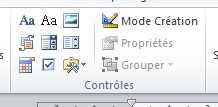 	Clic sur bouton liste déroulante Clic sur la liste déroulante qui s’est dessinée pour l’activer si elle ne l’est pas 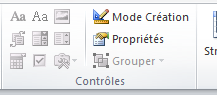 	dans le module clic sur Propriétés 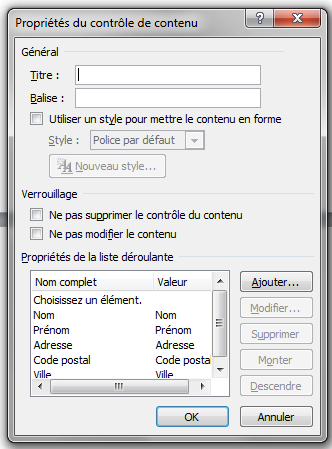 	Clic sur Ajouter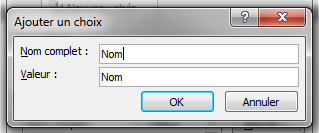 	Dans nom complet saisir ce que tu veux afficheret OKrecommence à partir de Ajouter pour insérer de nouveaux motsci-dessous un exemple, clic sur Choisir l’élément